FÖRDERVEREIN         STADTBÜCHEREI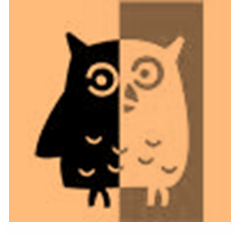          NEUBECKUM 							Beckum, den 13.01.2019An alle  Mitglieder des Förderverein Stadtbücherei NeubeckumZur diesjährigen Mitgliederversammlungam Montag, dem 28. Januar um 19.00 Uhr in der Stadtbücherei Neubeckumladen wir Sie ganz herzlich ein.Tagesordnung:Begrüßung Jahresbericht der Vorsitzenden, der Schatzmeisterin und der KassenprüferEntlastung des VorstandesNeuwahlen des Vorstandes, des Beirates, des Kassenwartes und des Schriftführers4.  Verschiedenes/   Aktionen/  Planungen für 2019Wir freuen uns auf Ihr Kommen und einen anregenden Gedankenaustausch und verbleiben bis zu unserem Treffen mit lieben Grüßen        Karin Friedmann                				Silvia Schrulle        1. Vorsitzende                     			stellvertr. VorsitzendeFörderverein Stadtbücherei Neubeckum e.V.1.Vorsitzende Karin FriedmannIm Südfelde 16, 59269 BeckumTelefon: 02525 3959 E mail karin.friedmann.beckum@freenet.de